Jednotka dobrovolných hasičůJSDHO MEZIBOŘÍ 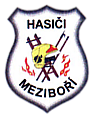  Zřizovatel jednotky: 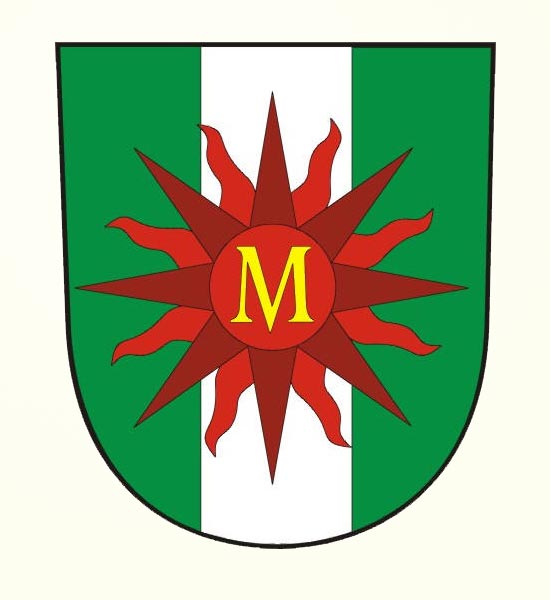 Město Meziboří tel. 476 748 169fax.476 748 114IČ: 00266086 Datová schránka: sz7bcs9 E-mail: mezibori@mezibori.czVelitel jednotky: Kraus Václavtel. 476 747 761mobil (pracovní číslo): 724 835 305mobil (krizové číslo):   724 835 305e-mail: hasicimezibori@seznam.czhttps://www.hasicimezibori.cz Jednotka sboru dobrovolných hasičů obce (dále jen JSDHO):JSDHO obec zřizuje podle § 29 odst. 1 písm. a) zákona č. 133/1985 Sb., o požární ochraně, ve znění pozdějších předpisů.§ 29Obec v samostatné působnosti na úseku požární ochranyzřizuje jednotku sboru dobrovolných hasičů obce, která provádí hašení požárů a záchranné práce při živelných pohromách a jiných mimořádných událostech a plní další úkoly podle zvláštního právního předpisu ve svém územním obvodu; členům jednotky sboru dobrovolných hasičů obce za hašení požáru a záchranné práce při živelných pohromách
a jiných mimořádných událostech v mimopracovní době poskytuje odměnu. § 68
Obec zřizuje a spravuje jednotku sboru dobrovolných hasičů obce. Velitele této jednotky, po vyjádření hasičského záchranného sboru kraje k jeho působnosti vykonávat funkci velitele, jmenuje a odvolává starosta obce. Přihlíží přitom k návrhu občanského sdružení působícího na úseku požární ochrany.Činnost člena v jednotce sboru dobrovolných hasičů obce při hašení požáru, provádění záchranných prací při živelných pohromách a jiných mimořádných událostech se považuje za výkon občanské povinnosti. Činnost při nařízeném cvičení nebo nařízené odborné přípravě je jiným úkonem v obecném zájmu ve smyslu zákoníku práce. Ke zvýšení akceschopnosti a zkvalitnění činnosti jednotky sboru dobrovolných hasičů obce se mohou do této jednotky zařadit i osoby vykonávající tuto službu jako svoje zaměstnání.
Jednotky SDH obcí jsou významným článkem plošného pokrytí. Využitelnost při zásazích se liší podle kategorie a vybavení jednotek technikou a věcnými prostředky PO. Ze strany obce je vhodné vytvářet vhodné podmínky a zázemí pro činnost JSDHO:udržovat pravidelný kontakt s velitelem JSDHustanovit do funkce velitele JSDH, který splňuje odbornou způsobilost velitele JSDH, má u členů autoritu a aktivně plní povinnosti velitele JSDH. Nepřipustit, aby JSDH zůstala bez velitele,zajistit, aby se velitel JSDH zúčastnil v celém rozsahu odborné přípravy velitelů JSDH, organizované HZS kraje,zajistit odbornou přípravu vybraných členů JSDH s velitelskou odborností pro možné zastupování velitele JSDH, případně velitele družstva,zajistit pravidelné lékařské prohlídky členů JSDH,na zasedáních obecní rady  jedenkrát ročně, zprávy o stavu JSDH, předkládané velitelem JSDH,zajistit funkčnost - svolávacího systému členů JSDH pro potřeby vyhlášení požárního poplachu,  (siréna, pagery, popř. jiné svolávací prostředky),ohlašoven požáru obce,požární techniky a jiných věcných prostředků PO,vodních zdrojů,jiných prostředků, předaných do užívání JSDH,podle ustanovení § 39 odst. 2 vyhlášky č. 247 / 2001 Sb. "K ověření požárního řádu obce, zejména akceschopnosti jednotky požární ochrany, použitelnosti zdrojů požární vody, spojení, zařízení pro vyhlášení požárního poplachu a připravenosti fyzických osob pro případ vzniku požáru se nejméně jednou ročně vyhlašuje prověřovací cvičení", jehož provedení musí být předem ohlášeno Hasičskému záchrannému sboru kraje (na operační středisko a informační středisko)  Prostřednictvím velitele JSDH zajistit: Zpracování plánu odborné přípravy  členů JSDH - vybrat témata podle Základního zaměření odborné přípravy, vydaného generálním ředitelstvím HZS ČR pro příslušný rok, minimálně jednou ročně provést školení o bezpečnosti práce při zásahu. Odbornou přípravu členů  JSDH se doporučuje provádět alespoň jednou měsíčně v délce čtyř hodin.Pravidelnou odbornou přípravu členů JSDH provádět v rozsahu stanoveném plánem odborné přípravy. Provádět praktický výcvik s vlastní požární technikou, nácvik požárního útoku, výcvik v užívaní osobní výstroje, výzbroje a ochranných  pracovních prostředků k získání potřebných návyků při zásahu. U nositelů dýchací techniky zabezpečit pravidelný výcvik (minimálně 1x za 3 měsíce)Odbornou přípravu strojníků JSDH, jejíž součástí je: pravidelné absolvování povinného školení řidičů,odborná příprava strojníků, pravidelné kondiční jízdy v délce nejméně 10 km u řidičů, kteří v průběhu čtyř týdnů neřídili požární automobil nebo jiný automobil stejné nebo vyšší hmotnostní kategorie (podle § 37 odst.2 písm.d) vyhlášky č.247 / 2001 Sb.) , pokud strojník uskutečnil v daném měsíci výjezd k zásahu nebo cvičení, není nutno kondiční jízdu realizovat. Odbornou přípravu členů JSDH, užívajících speciální požární techniku a jiné věcné prostředky, na jejichž používání je předepsané pravidelné přezkušování a výcvik, (např. dýchací technika, motorové pily, vyprošťovací hydraulické zařízení apod.).    5.  Jedenkrát týdně pravidelnou kontrolu a údržbu požární techniky a ve stanovených lhůtách údržbu a zkoušení věcných prostředků PO a zařízení PO.    6.  Jedenkrát ročně provedení inventury prostředků svěřených JSDH.    7. Aby se zásahu nebo výcviku neúčastnili členové JSDH, kteří jsou momentálně nezpůsobilí k činnosti v JSDH (nemoc, alkohol apod.) a aby samostatně nevykonávali službu při zdolávání požáru členové JSDH, kteří neabsolvovali základní odbornou přípravu.    8. Účast členů na lékařských prohlídkách . U členů, jejichž  zdravotní stav je hodnocen jako "neschopen", navrhnout obci ukončení členství v JSDH.  10.  Vedení dokumentace o činnosti JSDH a odborné přípravě (§ 19 vyhlášky MV č. 247/2001 Sb.) a vedení dokumentace o zkouškách a kontrole požární techniky a jiných věcných prostředků PO, u nichž je tato povinnost stanovena.Úplný název:Jednotka sboru dobrovolných hasičů MeziboříAdresa:Městský úřad Meziboří
Náměstí 8.května 341
435 13 MeziboříSídlo požární stanice:Meziboří, Markův kopec 342GPS souřadnice:50°37'11.675"N, 13°36'38.798"E